ТЕМА «Моя Родина – мой поселок»».Цель: Закрепление знаний  ребят  по теме  «Моё  Ставрополье».Задачи:1. Образовательные:-обобщить и систематизировать знания детей по теме: «Мирное время на Ставрополье»;-закреплять знания о своеобразии жизни быте, традициях, обрядах наших односельчан;-формировать чувство гражданственности, гордости за свое Отечество, приобщать воспитанников к художественному самодеятельному творчеству, способствовать формированию у детей умения жить в коллективе;систематизировать знания детей о родном поселке, о тружениках.2. Воспитательные:-воспитывать чувство уважения к жизни, традициям и обычаям наших земляков,-развивать умение работать в команде.Ход.Просмотр видео ролика о поселке Верхнестепном. https://yandex.ru/video/preview?filmId=4291446321213030458&text=%D0%B2%D0%B8%D0%B4%D0%B5%D0%BE%D1%80%D0%BE%D0%BB%D0%B8%D0%BA%20%D0%B4%D0%BE%D1%81%D1%82%D0%B8%D0%B6%D0%B5%D0%BD%D0%B8%D1%8F%20%D0%BF%D0%BE%D1%81%D0%B5%D0%BB%D0%BA%D0%B0%20%D0%B2%D0%B5%D1%80%D1%85%D0%BD%D0%B5%D1%81%D1%82%D0%B5%D0%BF%D0%BD%D0%BE%D0%B3%D0%BE%20%D0%B2%20%D1%80%D0%BE%D1%81%D1%81%D0%B8%D0%B8&path=wizard&parent-reqid=1594321689713479-202548206263334195001907-production-app-host-vla-web-yp-71&redircnt=1594321694.1Викторина «Знаешь ли ты Ставропольский  край?»Ответы викторины начинаются на одну букву. Викторина на букву   «А»Территория находится на северо-западе  СК, является частью обширной Предкавказской равнины. ( Азово-Кубанская низменность)Река, приток Калауса, наименование происходит от татарского  « айгыр»- жеребец. (Айгурка)Правый приток р. Подкумка. Длина 26 км. Название связано с легендой о коварной любви.(р.Аликоновка)Район на востоке нашего края. (Арзгирский)Станица Георгиевского района, на р. Куме, основана в 1783 г., наименование дано в честь Александра Невского. ( Александрийская )Центр Александровского района, на р. Томузловке, основан в 1777 г. как крепостьАзово-Моздокской оборонительной линии. (с Александровское)Один из наиболее известных ледников района Домбайской поляны; название  происходит от собственного имени, по преданию убитого здесь жителя села Даут. (Алибек )Село Апанасенковского района, основано в 1872 г. Названо в честь уроженца села, героя Гражданской войны на Ставрополье генерала армии, погибшего в 1943 г. при освобождении от фашистов г. Белгорода. (Апанасенковское)Один из центров  СК, основан в 1871 г. выходцами из южных губерний. Название происходит от имени ручья, протекающего по балке Чограй.(с. Арзгир)Разность между минимальными абсолютными или средними температурами воздуха за сутки, месяц или год. ( амплитуда)Прибор для измерения атмосферного давления, тип барометра, действующий без помощи жидкости. ( анероид)Местное название ветра, который дует с восточных широт на территории Апанасенковья. (астраханец)Викторина на букву   «Б»Гидроэлектростанция, построенная в 1903 г., является первой  гидроэлектростанцией нашей страны. Здесь создан музей электрификации страны. (Белый Уголь)Наибольшая, в пределах Ставропольского края, вершина Скалистого хребта.Наименование  происходит  от тюркских слов: «бурма»-нога и «быт»- мыт. (Бермамыт)Село Грачевского района, на склоне Бешпагирских высот. Основано в 1798 г.крестьянами Курской губернии. Первая часть наименования происходит оттюркского слова «беш»(пять). (Бешпагир)Останец Пятигорья, название происходит от тюркских слов. Гора имеет пятьвершин. Ее и 12 окружающих ее вершин называли Лошадиными горами. (г. Бештау)Город (с 1971 г.) центр района, бывшее село Солдатское. Основано на р. Мокрая Буйвола в 1782 г. (г. Благодарный)Село Петровского района, расположено по п. пр. Б. Кугульты.Основано украинцами в 1848 году. Название характеризует хорошие условия  жизни в районе села в первые годы заселения русскими ставропольских равнин.(с. Благодатное)Гора-останец в южной части Прикалаусских высот; наименование производят от слова «брык» — скачок (означает уступ).  (Брык)Возвышенности,  вытянутые в виде гребня, напоминающие издали форму опрокинутой кверху дном лодки-байдарки. Такие горы есть под Ставрополем, близ Невинномысска и в других местах. (Бударка)Реликтовое дерево СК. (бук) Эти два района нашего края имеют соседское положение (Буденновский и Благодарненский) Эти птицы обитают на скалистых морских побережьях, а также и  в нашем крае. Хорошо плавают и ныряют. Их часто можно увидеть с широко расставленными крыльями. (бакланы)Растение, занесенное в Красную книгу СК. (безвременник)Викторина на букву   «В»Гора, один из останцев Пятигорья, имеет две вершины, напоминающие горбы верблюда. (Верблюд)Село Апанасенковского района на р. Калаус. Основано  в 1874 г., имело первоначальное имя Дурноселовка. Последнее  название произошло от наименования бывшей здесь церкви.  ( Воздвиженское)Село Апанасенковского района на р. Калаус. Основано в 1837 г. Наименование получило от церкви. (Вознесеновское)Село Петровского района на р. Буйвола. По официальным данным, основанное в 1784 г., село получило свое наименование по имени владельца земель генерала Высоцкого.(Высоцкое)Эльбрус - гора Кавказа (5642 м). Наименование, вероятно, происходит от иранского слова «альборс» — высокая гора или грузинского «ял-буз» — грива снега. (Высочайшая гора Кавказа)Эту птицу орнитологи выбрали « Птицей -2012 года», так как грудка у нее необычная, очень схожа с сочетанием цветов на нашем Российском флаге.(варакушка)Естественный реликтовый водоем в окрестностях города Ставрополя, памятник природе. Название связано с тем, что в этом озере в былое время было много блох, мелких  рачков, циклопов.(Вшивое озеро) Падение воды в реке с уступа, пересекающего речное русло. (водопа́д )Преобладающие ветры в нашей местности.(восточные)Реликтовое растение Ставропольского края. (виноград дикий)Искусственный водоём, образованный, как правило, в долинереки водоподпорными сооружениями для накопления и хранения воды в целях её использования в различных областях. (водохрани́лище) Животное, занесенное в Красную книгу СК.(вечерница гигантская)Викторина на букву « Г»Реликтовое дерево на территории СК. (граб) Редкое, охраняемое растение, произрастающее в степях на Ставропольской возвышенности и в предгорье.(горицвет весенний)Строительный материал, который используется для строительства зданий и дорог. (гравий) Эту птицу в нашем крае можно встретить в течение всего года, но мало кто знает, что в наши края прилетают северные особи этого вида, а наши «родные» улетают зимоваться на юг.(грачи)Город  на юге СК. Основан в 1777 г. при крепости № 4 Азово-Моздокской линии. Был назван наместником Кавказа в честь святого, считавшегося покровителем военного сословия. (Георгиевск)Село  Петровского района. Основано в 1784 г. переселенцами из центральной губернии, названо в честь чекиста, погибшего здесь на служебном посту от рук кулаков. (Гофицкое)Село, центр  одного из районов СК с 1970 года. (Грачевка)Село Александровского района. Название возникло от обилия в окрестностях грушевых деревьев. (Грушевское )Самое распространенное полезное ископаемое нашего края. (глина)Воды, содержащиеся в водоносном слое, не прикрытом сверху водоупорными породами. (грунто́вые )Горючее - полезное ископаемое СК. (газ)Район на юге СК. (Георгиевский)Викторина на букву «Д»Название этого населенного пункта происходит от калмыцкого слова «дербет» — четыре и в данном случае означает, что населявшие эту местность калмыки имели четыре войсковых соединения.  (с.Дербетовка)Село Ипатовского района, основано в 1867 г. Наименование видимо, происходит от слов тюркского языка: «джилга» — овраг, балка, ложбина. (Джалга Большая)Вторая по высоте, после Бештау, гора-останец Пятигорья. (г.Джуца)Село, имевшее первоначальное название  Гордачи. Основано на земле кочевников в 1850 г. Наименование, видимо, связано с хорошими условиями жизни, которые нашли здесь переселенцы. (с.Дивное)Горько-соленое озеро в восточной части края,  название в переводе на русский язык означает- соль. (Довсун )Село основано как крепость № 10 Азово-Моздокской оборонительной линии. Название было дано князем Потемкиным в 1777 г., так как крепость предназначалась для заселения донскими казаками. (Донское)Эти территории  представляют собой ядра материков и занимают обширные части их площади (миллионы квадратных километров). Они сложены типичной        континентальной корой мощностью 35—45 км.( Древние платформы) Наибольшая вершина Западного Кавказа (4046 м). Название происходит от    карачаевских слов, в целом означает — местность, где обитают зубры. (г.Домбай)Птица крупнее гуся. Окраска оперения двухцветная. Занесена в Красную книгу СК. (дрофа)Это озеро находится  в Левокумском районе, его площадь 31,5 км². Расположено в районе реки Восточный Маныч.  Имеет снеговое, дождевое и подземное питание,       в  засушливый период пересыхает. (Дадынское)Птицы мелких и средних размеров, ведущие древесный образ жизни.      С некоторых пор живут в зоне засушливых степей. (дятел) Районный центр  одного из районов СК.(с. Дивное)Викторина на букву «З»Бывшее с. Советское, основано в 1781 г. на земле князя Воронцова. Сюда были переселены крепостные из села Воронцовки. Первоначальное наименование Воронцово-Александровское. (г. Зеленокумск)Наименование связано с зеленым цветом воды этих рек, начинающихся от ледников Кавказа. От данного названия рек происходит наименование станицы Зеленчукской, основанной в 1859 г. (Зеленчук Большой и Малый)Гора-останец  близ города Минеральные Воды. Название, возможно, произошло из-за серии узких извилистых оврагов, прорезавших восточный склон горы, напоминавших змей. (Змейка)Река,  приток р. Подкумка, название  происходит от кабардинского слова «дзел» — верба, в переводе Вербовая балка. Отсюда же возникло наименование ст. Зольская Георгиевского р-на. (Золка)Река на юге Европейской части России, левый приток Дона. Длина 219 км, площадь бассейна 35,4 тыс. км кв. На реке находится    Весёловское  водохранилище. (Западный Маныч)Останцовая магматическая гора в Пятигорье, на Кавказских Минеральных Водах. Высота 884,7 м. Памятник природы. (Золотой Курган)Всего в 4 километрах от Кисловодска, в Аликоновском ущелье находится  место, которое любят  жители и гости города. Это место окутано тайной. Древняя легенда говорит о трагической любви, молодого пастуха и богатой княжеской дочери. (Замок коварства и любви)Часть озера или другого водоёма, глубоко впадающего в сушу. (зали́в)Это явление характерно для нашего края. Подземные толчки и колебания поверхности земли вызваны естественными или  искусственными процессами. (землетрясе́ние)Мелкая птица с очень длинным прямым клювом. Населяет глинистые или песчаные берега различных водоемов. Гнездится на территории Ставропольского края.(зимородок)Основные сельскохозяйственные культуры  СК. (зерновые)Викторина на букву  « К»Местоположение  СК  на поверхности Земли,  можно определить на карте. (координаты географические)Степные петушки, занесены в Красную книгу СК.(касатики) Одна из высочайших вершин Кавказа (5043 м), видимая из Пятигорска и других частей края. Название дано русскими в начале прошлого столетия по имени грузинского князя, жившего в соседнем селении. (г. Казбек)Станица расположена  на р. Куре. Основана в 1783 г. Возможно, что наименование все же определено названием р. Куры. ( Курская)Это село основано в 1869 г. Первоначальное наименование села происходит от названия соседней р. Куршавы. (с. Курсавка)Река в восточной части края. Наименование от тюркского слова «куру» — сухой, так как большую часть года русло этой реки воды не имело. ( Кура)Река, протекающая в восточной части края. Наименование возникло  от тюркского слова «кум» — песок (протекающая по пескам). ( Кума).Этот  населенный пункт находится  в  Грачевском районе.  Основан в 1817 г. переселенцами из центральной губернии. Наименование производят от калмыцкого  слова «кугуль» — терновник. (с.Кугульта)Река, ее название производят от древнего имени половцев (кумане), живших на ее берегах. Имеется мнение, что название происходит от карачаево-балкарского слова «къобан».( Кубань)Село - районный центр. Современное наименование  дано в честь  героя  Гражданской войны. ( Кочубеевское)Река, протекающая в Ипатовском районе. Длина 50 км., в переводе с ногайского означает «сивый ручей».  (Кевсала) Крупный город. Официально курорт в нем  открыт в 1803 г., в том же году была построена крепость «для охраны господ лечащихся».( Кисловодск)Гора магматического происхождения КМВ. По своим контурам (теперь сильно измененным разработкой камня) напоминала острие кинжала. (Кинжал)Село Апанасенковского района. Основано в 1876 г. переселенцами из Киевской губернии, с чем связано наименование этого села.(Киевка).Река, протекающая в центральной части края. Название  производят от тюркского слова «кала» — город. ( Калаус)Викторина на букву  « Л»Зоологический заказник краевого значения, находится в 85 км северо-западнее г. Ипатово.   ( Лесная Дача)Гора магматического происхождения Пятигорья, вершина которой  лишена лесной растительности. (Лысая)Птица размером со среднюю утку с темным опереньем и белой бляшкой на голове. (лысуха)Это село основано в 1884 г, является районным центром. Название связано с прежними кочевками туркмен, населяющих данный район. (Летняя Ставка)Город в Предгорном районе, назван в честь  великого русского поэта. ( г.Лермонтов)На Ставрополье   эти птицы появляются  в начале апреля. Они имеют мелкие размеры, острокрылые. В нашей местности гнездится  три вида. (ласточки)                                                                        Село - районный центр. Основано  в 1842 г. на левом берегу Кумы переселенцами из центральной губернии. (Левокумское)На лугах в предгорной и горной части края   растут растения, нуждающиеся в охране. (лилии)Свод условных знаков и пояснений использованных на карте. Обычно, они создаются на основе классификаций изображаемых объектов и явлений. ( легенда карты)Твёрдая оболочка Земли. Состоит из земной коры и верхней части мантии. (литосфе́ра)Геолого-геоморфологический памятник природы с 1961 года. Находится на окраине с. Александровского. (Лягушка)Химическая промышленность СК производит качественную продукцию.(лак)Викторина на « М»Село  Изобильненского района, расположено у притока р. Ташлы. Основано  при крепости № 9 Азово-Моздокской линии, которая по приказу Потемкина в 1777 г. получила  свое наименование (через крепость проходила дорога на Москву). (Московское)Город -  железнодорожный узел с ответвлением от него железной дороги в район КМВ, по имени которых город и получил свое наименование. (Минеральные Воды )Гора магматического происхождения, у подножия которой расположен г. Пятигорск. Название происходит от собственного имени героя кабардинской легенды нарта, окаменевшего в виде этой горы. (Машук)Село  Апанасенковского района на р. Киста-Джалга. Первоначальное название села и соседней балки происходит от слова «киста», которым прежде называли ингушей (кистинцы). (Манычское )Река и цепь озер; наименование происходит от татарского слова, что в переводе  означает «горький», так как среди озер много горько-соленых. (Маныч)Гора находится на юго-восточной окраине города Железноводска, у  подножья горы Бештау. Нижняя часть склонов покрыта широколиственным лесом. (Медовая)Одна из достопримечательностей, которой славится  с давних пор  гора Развалка. Это природное явление не имеет аналогов на юге умеренных широт России.( многолетняя мерзлота)Река в Ставропольском крае, левый приток Кумы. На реке расположен город Благодарный. Является сезонной рекой — в отсутствие дождей пересыхает в нижнем течении.( Мокрая Буйвола)Крупный массив суши, окруженный водой. (материк)Самый молодой город Ставропольского края. (Михайловск)Мелкая невзрачная серая птица, размером с воробья. Гнездится на территории Ставропольского края. В нашей местности наблюдается в большом количестве во время созревания винограда. (мухоловка)Это растение СК  любит каменистые и глинистые места.(мак)Викторина на букву «Н»Станица Изобильненского района на реке  Б. Егорлык. Основана в 1797 г. как крестьянское селение из однодворцев и отставных солдат. Название происходит от наименования церкви. ( Новотроицкая)Село -  центр   одного из районов Ставропольского края. Основано 1786 г. переселенцами из центральных  губерний, давшими ему имя. ( Новоселицкое)Город Кировского района, основан в 1784 г. (г. Новопавловск)Город (с 1971 г.), районный центр,  основан  в 1825 г. на р. Расшеватке, назван в связи с тем, что на Ставрополье в то время уже имелся г. Александровск (ныне с. Александровское). (г.Новоалександровск)Село Петровского района на р. Калаусе. Основано в 1840 г. переселенцами с Украины.   Наименование связано с тем, что в соседней балке жил разбойник Никола.( Николина Балка)Гора-останец, водораздел р. Кубани и верхней части р. Б. Егорлык. Частые набеги горцев в период Кавказской войны не давали возможности «дремать» расположенным на ней казачьим пикетам.  (Недреманная)Город на реке Кубани. Основан как станица возле небольшого укрепления в 1825 г. Наименование связано с названием мыса, расположенного между Кубанью и р. Невинной, на котором, по преданию, горцами были убиты женщины и дети, ни в чем не повинные семьи солдат. (г. Невинномысск)Село Шпаковского района. Основано в 1783 г. крестьянами из Курского наместничества. Первоначально называли селом Мамайским, впоследствии чиновник, ведавший переселением, переименовал село в честь своей дочери Надежды. (Надежда)Утки наших водоемов, хорошо ныряют. (нырки)Давление на уровне моря при температуре 15 °C равно 760 мм рт.ст. ( нормальное атмосферное давление)Горючее -  полезное ископаемое СК.(нефть)Викторина на букву  « П»Изображение на плоскости небольшого участка земной поверхности в уменьшенном виде при помощи условных знаков. ( план)Район на юге нашего края.(Предгорный) Крупный курортный город. Возник как курортный поселок вокруг минеральных источников Горячей горы. Первоначально именовался «Горячие воды». (г. Пятигорск)Одна из гряд предгорий, параллельная Кавказскому хребту, высотой до 1500 м. Имеет пастбища и леса. ( Пастбищный хребет)Река в Ставропольском крае, крупнейший правый притокКумы. Общая длина 155 км.( Подку́мок)Наибольшее количество озер Ставрополья расположено в Манычской долине. С южной стороны озера Маныч протянулась целая цепочка созданных природой водоемов.  ( Подманок)   Самая протяженная гряда Ставропольской возвышенности. Её протяженность с юга на север - 140 километров. Являются водоразделом межу реками Калаус и Кума. (Прикалаусские высоты)Памятник природы,  на дне которого находится озеро, производящее  чарующее впечатление. Его сине-зеленая вода, цвет которой связан с нахождением в ней серы, особых бактерий и отчасти в результате отсвета небосклона, разливает по всей пещере удивительно нежный голубой свет. (Провал)Эта территория расположена на востоке Ставропольского края. Площадь составляет около 200 тыс. км². Высота над уровнем моря до 149 м, южная часть  лежит ниже уровня моря (до −28 м). (Прикаспийская  низменность)Село расположено на реке Егорлык, в 15 км севернее районного центра — города Изобильный.  В 6 км севернее села расположено солёное озеро Птичье.( Птичье)Самое распространенное растение  нашего  края. (полынь)  Растение, занесенное в Красную книгу СК.(подснежник кавказский)Викторина на букву   «С»Село Петровского района. Одно из самых старых русских селений края, по преданию основано в 1764 г. Название происходит от реки. ( Сухая Буйвола)Гора (831 м), наивысшая точка Ставропольской возвышенности.( Стрижамент)Село Грачевского района на р. Ташле. Первоначально называлось Марьино, по основании ст. Новомарьевской. ( Старомарьевское)Город на р. Ташле, принадлежащей бассейну р. Калаус. Возник из станицы и солдатского поселка при крепости № 8 Азово-Моздокской оборонительной линии. Крепость была основана в 1777 г. в переводе с греческого означает «город креста». (г.Ставрополь)Гребень, вытянутый параллельно Главному Кавказскому хребту, высотой до 2500 м. Название отражает характер его геологического строения.( Скалистый хребет  )Прежнее название  - с. Петровское. По преданию у села, на горе Куцай, в 1750 г. поселился беглый крепостной Петр Бурлак, к нему стали прибывать земляки. ( г.Светлоград)Расположено в 18 км от города Ставрополя, в Сенгилеевской котловине Ставропольской возвышенности на высоте 200 метров над уровнем моря. Создано в 1958 году на месте «Рыбного озера». (Сенгилеевское водохранилище)Тектоническая структура, залегающая в основании равнинной территории края. Название получила от племен, живущих в прошлом в этой местности. ( Скифская плита)Озеро в Ставропольском крае в 2,5 км юго - восточнее села Донская Балка в долине реки Калаус. Озеро является реликтом, то есть остатком огромного водоёма, соединявшего в доисторические времена Каспийское море с Чёрным. (Солёное Озеро)Возвышенность в Среднем Предкавказье, в центральной части Предкавказской равнины. Наивысшая точка — гора Стрижамент .( Ставропо́льская возвы́шенность  )Равнина, поросшая травянистой растительностью.  Характерной особенностью этой территории  является практически полное отсутствие деревьев (не считая искусственных насаждений и лесополос вдоль водоёмов).(степь)Птица, занесенная в Красную книгу СК.(степной орел)Викторина на букву  « Т»Район в западной части СК. (Труновский) Станица  Шпаковского района на р. Б. Егорлык. Возникла в конце XVIII в. Названа по имени большого Темного леса, расположенного на горе Стрижамент. (Темнолесская)Эта птица прилетает в наши края в начале марта, когда на реках еще лежит лед, поэтому ее часто называют ледоломка.  (трясогузка)Наименование двух рек края, одной, протекающей через г. Ставрополь, принадлежащей бассейну Калауса, и второй — притока р. Егорлык  происходит от тюркского слова «таш» (камень). ( Ташла)Село  Ипатовского района. Основано в 1870 г. на р. Сухая Тахта. ( Тахта)Село  Шпаковского района. Такое  название получали многие села края по имени первоначальных жителей этих мест, которых русские переселенцы часто, не вникая в их национальные различия, называли. ( Татарка)Грязевые озера близ Пятигорска. Название, вероятно, происходит от собственного имени кабардинского князя, сражавшегося с вторгшимися сюда крымско-турецкими войсками.                 (Тамбуканские)Эта река берёт начало на склоне Кавказских гор.  Протекает по территориям Грузии, Северной Осетии, Кабардино-Балкарии, Ставропольского края, Чечни и Дагестана. Длина реки — 623 км, площадь бассейна 43 200 км². (Терек)Территория,  представляющая собой юго-западную часть Прикаспийской низменности,  в названии прослеживается топонимы двух рек.(Те́рско- Ку́мская ни́зменность)Атмосферное явление,  при котором происходит скопление воды в воздухе,  образуются мельчайшие продукты конденсации водяного пара.( туман)Нижний, наиболее изученный слой атмосферы. ( тропосфе́ра)Растение, распространенное  на территории Калмыкии, северной части Апанасенковского района.(тюльпаны)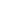 Самая верхняя из твёрдых оболочек Земли. (земная кора)